Juggernaut Cain Marko [Secret] 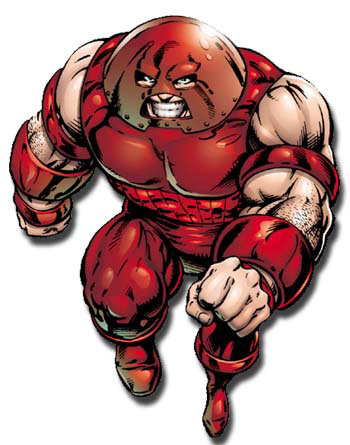 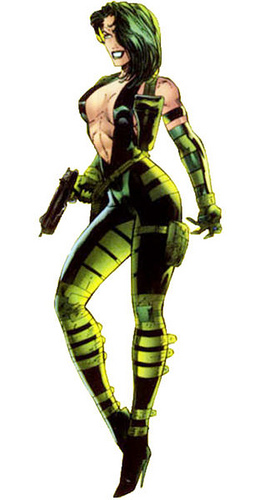 Affiliations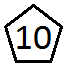 Solo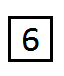 BuddyTeamDistinctions Anger IssuesI’m the Juggernaut, B*&%#!Not Like My Brother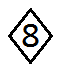 Power SetsAvatar of Cyttorak Godlike Durability   Psychic Resistance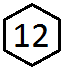 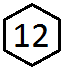 Superhuman Shapeshifting   Godlike StrengthSFX: Collateral Damage. Instead of spending d6, add d6 to the doom pool to create an Avatar of Cyttorak stunt.
SFX: Immunity. Spend d6 to ignore stress or trauma caused by starvation or suffocation.
SFX: Invulnerable. Spend d6 to ignore physical stress or trauma unless caused by psychic attacks.
SFX: Unstoppable. Step up or double any Avatar of Cyttorak power for one action. If that action fails add your effect die to the doom pool.
Limit: Mystical Helmet. Shutdown Psychic Resistance and step up or add d6 to the doom pool. Spend d6 from the doom pool to recover.Specialties Combat Expert   Crime Expert   Menace Expert  Mystic Expert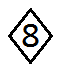 P     M    E 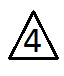 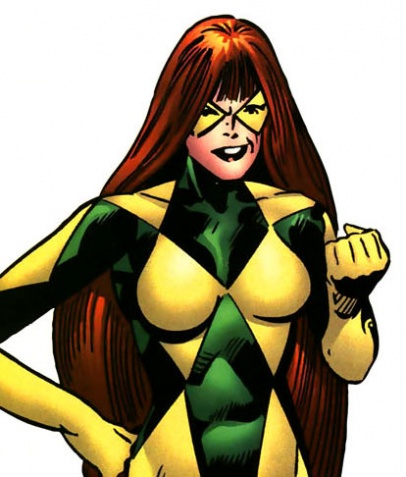 Diamond Lil Lillian Crawley-Jeffries [Secret] AffiliationsSoloBuddyTeamDistinctionsCanadian HeroSomething to ProveUntouchablePower SetsImpenetrable Bio-Aura Superhuman Durability  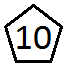 SFX: Invulnerable. Spend d6 to ignore physical stress or trauma unless caused by psychic attacks.SFX: Versatile. Replace your Superhuman Durability die with 2d8 or 3d6 on your next roll.
Limit: Mutant. Earn 1 PP when effected by mutant specific Milestones and tech.Specialties Combat Expert   Crime ExpertP     M    E This work is fan content. Word Template designed by Brian Liberge of StufferShack.com. Characters are property of their respective owners.